     Σας προσκαλώ σε τακτική συνεδρίαση, που θα γίνει στο Δημοτικό Κατάστημα στις 23 Μαρτίου 2015 ημέρα Δευτέρα και ώρα 15.00 μ.μ. για συζήτηση και λήψη αποφάσεων πάνω στα εξής θέματα της ημερήσιας διάταξης:Έγκριση διάθεσης ειδικευμένων πιστώσεων που φέρονται εγγεγραμμένες στον προϋπολογισμό οικον. έτους 2015.Λήψη απόφασης για την αποδοχή ή μη γνωμοδότησης δικηγόρου επί αιτήματος εταιρείας CED GREECE για καταβολή αποζημίωσης για υλικές ζημιές που προκλήθηκαν στο όχημα του λόγω εργασιών επί της οδού Κύπρου Εγκριση πρακτικών Δημοπρασίας εκμίσθωσης καλλιεργήσιμης έκτασης στη θέση «ΜΠΟΥΚΑΡΙΑΤΣΑ» Τ.Κ. Ροδοτοπίου. Εγκριση πρακτικών Δημοπρασίας εκμίσθωσης καλλιεργήσιμης έκτασης στη θέση «ΛΙΑΝΗ» Τ.Κ. Ροδοτοπίου.Εγκριση πρακτικών Δημοπρασίας εκμίσθωσης καλλιεργήσιμης έκτασης στη θέση «ΚΑΣΣΗΣ» Τ.Κ. Ροδοτοπίου.Ορισμός Δικηγόρου για παροχή γνωμοδότησης σχετικά με αίτηση κ. Αλιπράντη Αικατερίνης με θέμα αποζημίωση υλικών ζημιών που υπέστη το αυτοκίνητό της στο Δ.Κ. Ελεούσας.Κατακύρωση πρόχειρου διαγωνισμού για την εκτέλεση εργασίας «Συντήρηση γηπέδων Δ.Ζίτσας»Κατακύρωση ανοιχτού διαγωνισμού για το έργο «Διαμόρφωση Κεντρικής Πλατείας Δημαρχείου & Περιβάλλοντος χώρου του Δ.Ζίτσας»                                                                          Ο  ΔΗΜΑΡΧΟΣ                                                                             ΠΛΙΑΚΟΣ ΜΙΧΑΗΛ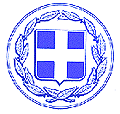 ΕΛΛΗΝΙΚΗ ΔΗΜΟΚΡΑΤΙΑ    ΝΟΜΟΣ ΙΩΑΝΝΙΝΩΝ            ΔΗΜΟΣ ΖΙΤΣΑΣ     ΕΔΡΑ: ΕΛΕΟΥΣΑ     Τηλ.: 26533-60008                     Ελεούσα  19 - 03 - 2015                     Αρ. Πρωτ.: 4592       ΠΡΟΣ: Τα μέλη της Οικονομικής ΕπιτροπήςΣταλίκα ΓεώργιοΣφήκα ΝικόλαοΠαπαδημητρίου ΧριστίναΜαλισσόβα ΠαναγιώτηΓκαραλέα ΔημήτριοΓαρδίκο Βασίλειο